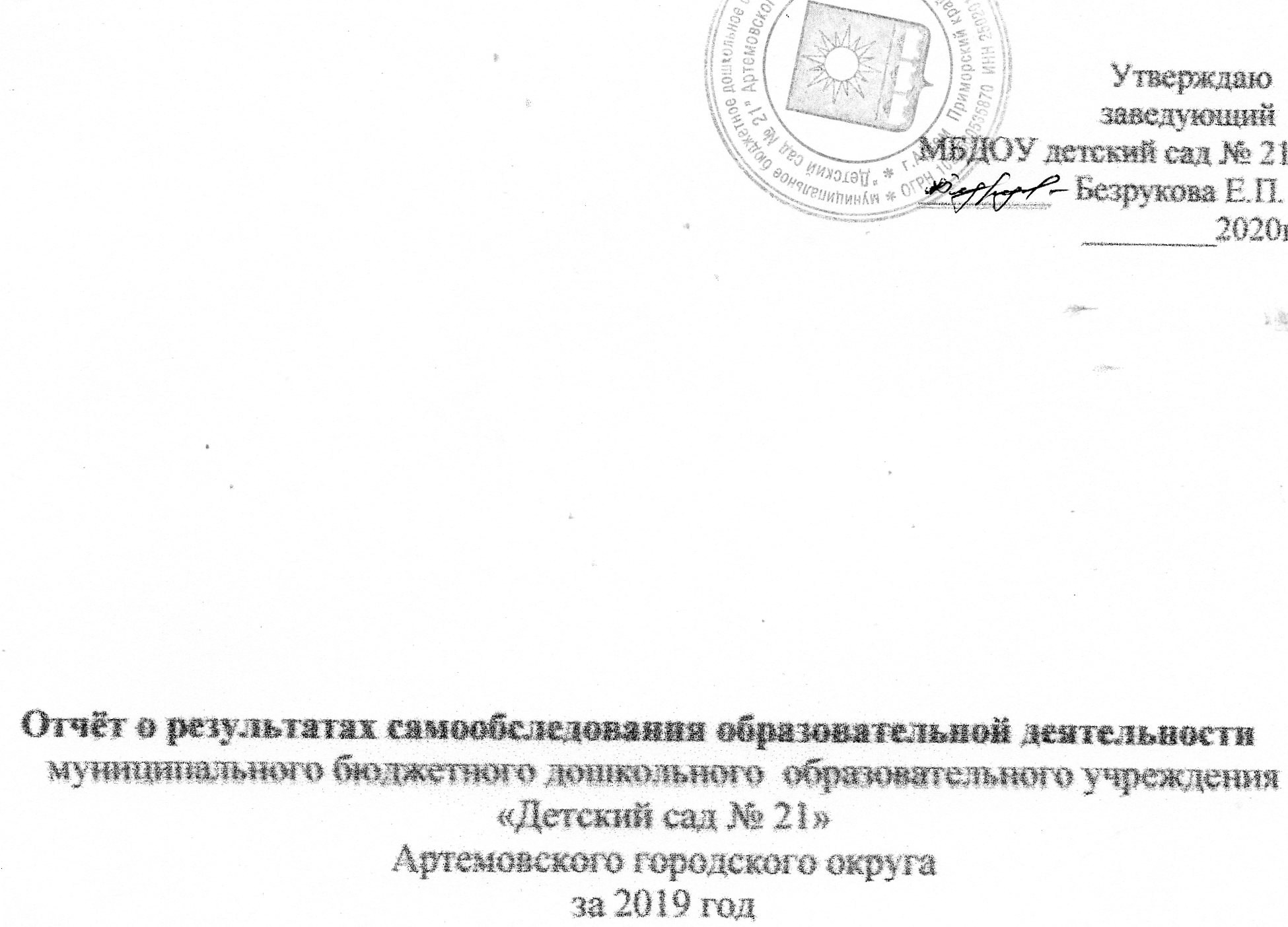                                        Аналитическая часть        Целями проведения самообследования ДОУ являются обеспечение доступности и открытости информации о деятельности ДОУ. В процессе самообследования были проведены : оценка образовательной деятельности, системы управления ДОУ, содержания и качества подготовки воспитанников, организация воспитательно-образовательного процесса, анализ движения воспитанников, качество кадрового, учебно-методического, библиотечно-информационного обеспечения, материально-технической базы, функционирования внутреннeй системы оценки качества образования,  анализ показателей деятельности ДОУ.                  ОБЩИЕ СВЕДЕНИЯ ОБ ОБРАЗОВАТЕЛЬНОЙ ОРГАНИЗАЦИИ                   Муниципальное бюджетное дошкольное образовательное учреждение «Детский сад          № 21» расположено в жилом районе города. Здание детского сада построено по типовому            проекту.  Проектная наполняемость на 220 мест, рассчитан на 12 групп. В настоящее           время функционирует 13 групп( 1 группа при школе).            Режим работы детского сада:          пятидневная рабочая неделя, продолжительность рабочего дня с 07.00 до 19.00с 07.00 до 19.00. выходные дни: суббота, воскресенье, праздничные дни.Методическую работу ведет методист – Дрягина Елена Яковлевна.Заместитель заведующего по АХР- Ахмедова Юлия Викторовна.                                    СИСТЕМА УПРАВЛЕНИЯ ОРГАНИЗАЦИИ         Деятельность Учреждения осуществляется на принципах демократии и гуманизма, общедоступности, приоритета общечеловеческих ценностей, жизни и здоровья человека, свободного развития личности.         В своей деятельности Учреждение руководствуется Конституцией Российской Федерации, Законом Российской Федерации «Об образовании», нормативными правовыми актами Российской Федерации, договором между Учреждением и родителями( законными представителями), а также  настоящим Уставом учреждения.          Управление МБДОУ детский сад № 21  осуществляется  на основе сочетания принципов единоначалия и коллегиальности в соответствии с Уставом ДОУ и законодательством РФ. Органы управления, действующие в Детском садуСтруктура и система управления соответствуют специфике деятельности Детского сада.                           ОЦЕНКА ОБРАЗОВАТЕЛЬНОЙ ДЕЯТЕЛЬНОСТИОбразовательная деятельность в Детском саду организована в соответствии с Федеральным законом от 29.12.2012 № 273-ФЗ «Об образовании в Российской Федерации», ФГОС дошкольного образования, СанПиН 2.4.1.3049-13 «Санитарно-эпидемиологические требования к устройству, содержанию и организации режима работы дошкольных образовательных организаций».Образовательная деятельность ведется на основании утвержденной основной образовательной программы дошкольного образования, которая составлена в соответствии с ФГОС дошкольного образования, с учетом образовательной программы дошкольного образования, санитарно-эпидемиологическими правилами и нормативами, с учетом недельной нагрузки.          В качестве основной комплексной программы в ДОУ реализуется общеобразовательная  программа «Детство» Т.И. Бабаева, А.Г. Гогоберидзе, которая предполагает разностороннее и полноценное развитие ребенка- дошкольника.    Программа основана на комплексно-тематическом принципе построения образовательного процесса; предусматривает решение программных образовательных задач в совместной деятельности взрослого и детей и самостоятельной деятельности детей не только в рамках непосредственно образовательной деятельности, но и при проведении режимных моментов в соответствии со спецификой дошкольного образования.Программа составлена в соответствии с образовательными областями: «Физическое развитие», «Социально-коммуникативное развитие», «Познавательное развитие», «Художественно-эстетическое развитие»,  «Речевое развитие». Реализация каждого направления предполагает решение специфических задач во всех видах детской деятельности, имеющих место в режиме дня дошкольного учреждения: режимные моменты, игровая деятельность; специально организованные традиционные и интегрированные занятия; индивидуальная и подгрупповая работа; самостоятельная деятельность; опыты и экспериментирование.Приоритетное направление ДОУ – познавательно- речевое развитие.   Вся работа педагогического коллектива направлена на развитие у детей таких функций речи, как планирование и регулирование своих действий, на формирование у них внутренней речи. Развитие этих функций ведет к мысленному экспериментированию, в процессе которого ребенок часто получает неожиданные новые знания, у него формируются новые способы познавательной деятельности, происходит своеобразный процесс саморазвития детского мышления. Это свойственно всем детям и имеет важное значение для становления творческой личности.Дополнительное образование: в учреждении созданы условия для организации дополнительного образования воспитанников: кружок по экологическому воспитанию детей «Край, в котором мы живем».                                              Взаимодействие с социумомДошкольное образовательное учреждение осуществляет взаимодействие 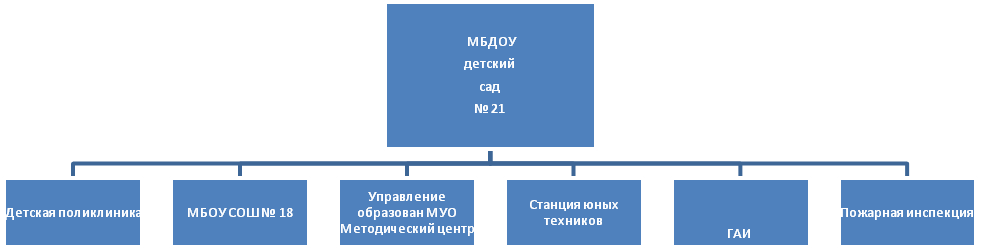 На протяжении многих лет успешно ведется работа по преемственности детского сада и МБОУ СОШ  № 18, на основании плана работы на учебный год. Благодаря этому, реализована единая линия развития ребенка на этапах дошкольного и начального школьного образования. Это взаимодействие помогает подготовить воспитанников детского сада к успешному обучению в школе и социальной адаптации в обществе.Взаимодействие дошкольного учреждения с учреждениями общего образования, дает возможность плодотворных внешних связей, обогащению деятельности дошкольного учреждения, следовательно, успешному формированию механизмов социализации воспитанников. Содержание образовательной деятельности соответствует требованиям ФГОС дошкольного образования.                               Организация образовательного процессаУчебный план составлен в соответствии:- Федеральным законом от 29.12.2012 № 273-ФЗ «Об образовании в Российской Федерации» (далее — Закон об образовании);- Федеральным государственным образовательным стандартом дошкольного образования (далее — ФГОС ДО);-  Приказом Минобрнауки России от 30.08.2013 № 1014 «Об утверждении Порядка организации и осуществления образовательной деятельности по основным общеобразовательным программам — образовательным программам дошкольного образования» ( изменения и дополнения от 21 января 2019 года).           Учебный план ориентирован на Концепцию дошкольного воспитания, учитывает основные положения инструктивно-методического письма Минобразования России от 14.03.2000 № 65/23-16 «О гигиенических требованиях к максимальной нагрузке на детей дошкольного возраста в организованных формах обучения», инструктивного письма Минобразования России от 02.06.1998 № 89/34-16 «О реализации права дошкольных образовательных учреждений на выбор программ и педагогических технологий», Устава ДОУ. Данный учебный план (в части определения содержательного компонента образовательного процесса) составлен с учетом перспектив в обновлении содержания, зафиксированных в Концепции и программе развития ДОУ.Режим пребывания детей в детском саду разработан с учетом возрастных особенностей детей, сезонных условий (теплое и холодное время года), наличия педагогов, подходов к обучению и воспитанию дошкольников, подходов к организации всех видов детской деятельности, социального заказа родителей. Образовательный процесс осуществляется на русском языке. Группы сформированы по одновозрастному принципу.  Учебный план составлен в соответствии с санитарными и методическими требованиями, содержание выстроено в соответствии с ФГОС.  При составлении плана учтены предельно допустимые нормы учебной нагрузки.  Организованная в ДОУ предметно-развивающая среда инициирует познавательную и творческую активность детей,  предоставляет ребенку свободу выбора форм активности, обеспечивает содержание разных форм детской деятельности , безопасна и комфорта, соответствует интересам, потребностям и возможностям каждого ребенка, обеспечивает гармоничное отношение ребенка с окружающим миром. Созданы комфортные условия для прогулок детей,  развития двигательной активности на воздухе.    Педагогическое образование родителей (законных представителей) воспитанников осуществляется как традиционными методами через наглядные пособия, беседы, консультации, так и с помощью современных средств информатизации ( сайт ДОУ).    Образовательная деятельность осуществляется в процессе организации различных видов детской деятельности, образовательной деятельности, осуществляемой в ходе режимных моментов, самостоятельной  деятельности, взаимодействия с семьями детей. Основной формой работы с детьми дошкольного возраста и ведущим видом деятельности для них является игра. Образовательный процесс реализуется в адекватных дошкольному возрасту формах работы с детьми.  В течение учебного года в методическом кабинете организовывались постоянно действующие выставки новинок методической литературы, тематические и по запросам педагогов,  постоянно оформлялись стенды информации.                                    Качество подготовки обучающихся   В целях обеспечения комплексного подхода к оценке итоговых и промежуточных результатов освоения основной общеобразовательной программы, на основании программы дошкольного образования, проведен мониторинг освоения основной общеобразовательной программы по образовательным областям. Результаты педагогического анализа показывают преобладание детей с высоким и средним уровнями развития, что говорит об эффективности педагогического процесса в МБДОУ.    Результатом осуществления воспитательно-образовательного процесса явилась качественная подготовка детей к обучению  в школе. Готовность дошкольника к обучению в школе характеризует достигнутый уровень психологического развития накануне поступления в школу.Хорошие результаты достигнуты благодаря использованию в работе методов, способствующих развитию самостоятельности, познавательных интересов детей, созданию проблемно-поисковых ситуаций и обогащению предметно-развивающей среды.    Уровень развития детей анализируется по итогам педагогической диагностики. Диагностика детского развития показала, что наиболее развиты следующие интегративные качества: овладение предпосылками учебной деятельности, овладение средствами общения и способами взаимодействия, физическое развитие, любознательность, активность, эмоциональная отзывчивость. По итогам диагностики программный материал усвоен детьми всех возрастных групп по всем разделам программы на среднем – высоком уровне (в зависимости от раздела программы и возрастной группы).    Основная общеобразовательная программа дошкольного образования ДОУ реализуется в полном объеме.                Достижение участников образовательного процессаЗа 2019 учебном году дошкольники нашего  учреждения являлись активными участниками городских и всероссийских  конкурсов, фестивалей. Участие  в городских мероприятиях позволило дошкольникам почувствовать уверенность в своих силах, собственную значимость; представить свои речевые, вокальные,  спортивные достижения и художественное творчество  на большую публику.                   За 2019 учебном году ДОУ участвовало в следующих городских и всероссийских мероприятиях:ОЦЕНКА ФУНКЦИОНИРОВАНИЯ ВНУТРЕННЕЙ СИСТЕМЫ ОЦЕНКИ КАЧЕСТВА ОБРАЗОВАНИЯ.      Положение о внутренней системе оценки качества образования утверждено приказом заведующего.  	Воспитательно – образовательный процесс в ДОУ организован  с учётом  особенностей города и края. 	При разработке планирования образовательного процесса во всех возрастных группах учитывались  климатические условия: непосредственно образовательная  деятельность по физическому развитию в большей её части вынесена  на воздух, утренний прием детей дошкольного возраста также проводится на воздухе. 	При осуществлении воспитательно-образовательного процесса, также учитываются экологические и природные  особенности местонахождения  детского сада, что  позволяет вести углубленную эколого-образовательную и эколого-оздоровительную работу.    В настоящее время педагогическим коллективом накоплен богатый опыт воспитательно-образовательной работы; есть признание и востребованность социума, образовательные запросы родителей удовлетворяются, реализуются индивидуальные возможности детей, педагогов, родителей.  Востребованность ДОУ ежегодно подтверждает социальный заказ на его образовательные услуги:Общее развитие, воспитание и обучение детей дошкольного возраста; Помощь семье в воспитании и развитии детей, имеющих проблемы речевого развития ( ОНР);Оказание консультативной  и методической помощи родителям (законным представителям) по вопросам  воспитания, обучения и развития детей; Воспитательно-образовательный процесс построен  на адекватных возрасту формах работы с детьми. Основной формой работы с детьми дошкольного возраста и ведущим видом деятельности для них является играСистему качества дошкольного образования  мы рассматриваем как систему контроля внутри ДОУ, которая включает себя  интегративные составляющие:Качество научно-методической работы;Качество воспитательно-образовательного процесса;Качество работы с родителями;Качество работы с педагогическими кадрами;Качество предметно-пространственной среды.С целью повышения эффективности учебно-воспитательной деятельности  применяем педагогический мониторинг, который даёт качественную и своевременную информацию, необходимую для принятия управленческих  решений.  В учреждении выстроена четкая система методического контроля и анализа результативности воспитательно-образовательного процесса по всем направлениям развития дошкольника и функционирования ДОУ в целом.                                ОЦЕНКА КАДРОВОГО ОБЕСПЕЧЕНИЯ    Работа с кадрами была направлена на повышение профессионализма, творческого потенциала педагогической культуры педагогов, оказание методической помощи педагогам.  Составлен план  прохождения аттестации, повышения квалификации педагогов.  Дошкольное образовательное учреждение  укомплектовано кадрами  полностью. Педагоги детского сада постоянно повышают свой профессиональный уровень, посещают методические объединения, знакомятся с опытом работы своих коллег и других дошкольных учреждений, приобретают и изучают новинки периодической и методической литературы. Все это в комплексе дает хороший результат в организации педагогической деятельности и улучшении качества образования и воспитания дошкольников.В 2019 учебном году штатным расписанием предусмотрено 24 педагогических работника. Из них: 1 – педагог-психолог,  3 – музыкальных работника,  1-учитель-логопед.         Подбору педагогических кадров в ДОУ уделяется особое внимание. Все педагоги имеют среднее специальное и высшее образование.                            Характеристика педагогических кадров по образованию                         Характеристика педагогических кадров по категориямПедагоги постоянно повышают свой профессиональный уровень, эффективно участвуют в работе методических объединений, знакомятся с опытом работы своих коллег и других дошкольных учреждений, а также саморазвиваются. Все это в комплексе дает хороший результат в организации педагогической деятельности и улучшении качества образования и воспитания дошкольников.                        ОЦЕНКА МАТЕРИАЛЬНО- ТЕХНИЧЕСКОЙ БАЗЫ     В дошкольном учреждении создана материально-техническая база для жизнеобеспечения и развития детей, ведется систематически работа по созданию предметно-развивающей среды. Здание детского сада светлое, имеется центральное отопление, вода, канализация, сантехническое оборудование в удовлетворительном состоянии. 
           В детском саду имеются: групповые помещения, кабинет заведующего, методический кабинет, кабинет педагога-психолога и учителя-логопеда,  музыкальный зал, пищеблок, прачечная, медицинский кабинет.Предметно-развивающая  среда ДОУ соответствует возрастным особенностям детей и способствует их разностороннему развитию. Компоненты предметно-пространственной среды соответствуют образовательной программе и гигиеническим требованиям. В группе созданы условия для различных видов детской деятельности: игровой, изобразительной, познавательной, конструктивной, театральной, физической.Группы постепенно пополняются современным игровым оборудованием,  современными информационными  стендами. Предметная среда всех помещений оптимально насыщена, выдержана мера «необходимого и достаточного» для каждого вида деятельности, представляет собой «поисковое поле» для ребенка, стимулирующее процесс его развития и саморазвития, социализации и коррекции. Детский сад оснащен 4 персональными компьютерами и 8 ноутбуками, 5 интерактивных досок.Музыкальный зал- создает необходимые условия для формирования нравственных качеств личности ребенка, закладывает первоначальные основы культуры будущего человека, знакомит с основными музыкальными жанрами, великими композиторами прошлого и настоящего, учит детей понимать язык звуков. В музыкальном зале проводятся досуги и развлечения, праздники и утренники, разыгрывание сказок и представлений.В помещении ДОУ имеется кабинет педагога-психолога и учителя- логопеда, который способствует коррекционно-развивающей работе с детьми.На каждую возрастную группу имеется игровая площадка, оснащенная теневыми навесами. В ДОУ созданы все необходимые условия для обеспечения безопасности воспитанников и сотрудников. Территория огорожена забором, здание оборудовано автоматической пожарной сигнализацией, кнопкой тревожной сигнализации для экстренных случаев, разработан паспорт антитеррористической безопасности учреждения.Обеспечение условий безопасности выполняется локальными нормативно-правовыми документами: приказами, инструкциями, положениями.   В соответствии с требованиями действующего законодательства по охране труда с сотрудниками систематически проводятся разного вида инструктажи: вводный (при поступлении на работу), первичный (с вновь поступившими), повторный, что позволяет персоналу владеть знаниями по охране труда и технике безопасности, правилами пожарной безопасности, действиям в чрезвычайных ситуациях.   С воспитанниками детского сада проводятся беседы по ОБЖ, игры по охране здоровья и безопасности, направленные на воспитание у детей сознательного отношения к своему здоровью и жизни. ОЦЕНКА УЧЕБНО-МЕТОДИЧЕСКОГО И БИБЛИОТЕЧНО-ИНФОРМАЦИОННОГО ОБЕСПЕЧЕНИЯ.Учебно-методическое обеспечение в основном  соответствует ООПДО ДОУ, ФГОС, условиям реализации основной общеобразовательной программы дошкольного образования, к новому году методический кабинет пополнился современной методической литературой, наглядными пособиями. Но следует дополнительно приобрести: методическую литературу, наглядныe пособия в соответствии с ФГОС.                    Библиотечно- информационное обеспечение        На сайте ДОУ имеется материал для педагогов, родителей и детей, а также порталы информационных образовательных ресурсов.Сайт учреждения: : WWW.cad21.ucoz.ru Электронный адрес: Sad_21@list.ЗаключениеМодернизация системы образования в России предъявляет новые требования к дошкольным образовательным учреждениям и к организации в них воспитательно-образовательного процесса. Современное общество стоит перед необходимостью осуществления всесторонних и масштабных перемен.  ДОУ активно ведет поиск нового облика образовательного учреждения, отвечающего запросам времени, соответствующего потребностям и запросам родителей, индивидуальности развития  каждого ребёнка.ДОУ -  образовательное учреждение, осуществляющее физическое  и психическое развитие детей, через организацию индивидуально-ориентированной системы воспитания, образования и обогащения развивающей среды.   Результаты деятельности ДОУ показали, что основные годовые задачи выполнены. Существенным достижением в деятельности педагогического коллектива стало значительное повышение методической активности педагогов. Результаты диагностики воспитанников свидетельствуют о стабильной динамике в усвоении образовательной программы. Увеличилось количество детей – участников различных выставок, конкурсов, концертов. Повысилась заинтересованность родителей в осуществлении воспитательно-образовательного процесса в дошкольном учреждении. Детский сад укомплектован достаточным количеством педагогических и иных работников, которые имеют высокую квалификацию и регулярно проходят повышение квалификации, что обеспечивает результативность образовательной деятельности.Показатели деятельности муниципального бюджетного дошкольного образовательного учреждения «Детский сад № 21» Артемовского городского округа, подлежащего самообследованию.                          Полное наименование образовательной организацииМуниципальное бюджетное дошкольное образовательное учреждение «Детский сад № 21» Артемовского городского округаРуководительБезрукова Елена ПавловнаАдрес организации692751 город  Артем, ул. Бабушкина, 12Телефон4-79-17Адрес электронной почтыSad_21@list.ru    WWW.cad21.ucoz.ruУчредитель Администрация Артемовского  городского  округаДата создания1988 годЛицензияЛицензию на правоведения  образовательной деятельности   серия 25Л01 № 0000546 (№ 140  от 09.07.2014 годаТипДошкольное образовательное учреждениеВидДетский садСтатусДошкольное образовательное учреждениеНаименование органаФункцииЗаведующийКонтролирует работу и обеспечивает эффективное взаимодействие структурных подразделений организации, утверждает штатное расписание, отчетные документы организации, осуществляет общее руководство Детским садомУправляющий советРассматривает вопросы:− развития образовательной организации;− финансово-хозяйственной деятельности;− материально-технического обеспеченияПедагогический советОсуществляет текущее руководство образовательной деятельностью Детского сада, в том числе рассматривает вопросы:− развития образовательных услуг;− регламентации образовательных отношений;− разработки образовательных программ;− выбора учебников, учебных пособий, средств обучения и воспитания;− материально-технического обеспечения образовательного процесса;− аттестации, повышении квалификации педагогических работников;− координации деятельности методических объединенийОбщее собрание работниковРеализует право работников участвовать в управлении образовательной организацией, в том числе:− участвовать в разработке и принятии коллективного договора, Правил трудового распорядка, изменений и дополнений к ним;− принимать локальные акты, которые регламентируют деятельность образовательной организации и связаны с правами и обязанностями работников;− разрешать конфликтные ситуации между работниками и администрацией образовательной организации;− вносить предложения по корректировке плана мероприятий организации, совершенствованию ее работы и развитию материальной базы№№Мероприятия награда2019 год2019 годВсероссийский творческий конкурс «Новый год стучится в дверь» Приняло участие 70 детейГородской фестиваль «Открой себя» грамотаГородской фестиваль «Открой себя»грамотаМеждународный конкурс «Внеурочная деятельность»3 местоМеждународный конкурс «Лучший проект воспитателя»2 чел- 1 местоМеждународный конкурс «Презентация»1 местоГородской конкурс «Я- исследователь»2-1 место1-2 место2-3 местоМеждународный конкурс «Народные традиции»1 местоМеждународный конкурс «День защитников Отечества»1 местоРегиональный педагогический конкурс «Проект и проектная деятельность»1 местоРегиональный педагогический конкурс «Экология»1 местоВсероссийский конкурс «Педагогические проекты»1 местоМеждународный  педагогический конкурс «Проектная деятельность»3 чел-1 местоМеждународная интернет- олимпиада «Воспитательные функции семьи»2 местоВсероссийский конкурс «Педагогические проекты»2 чел- 1 местоМеждународная интернет- олимпиада «Педагогические технологии»2 местоВсероссийский конкурс «Воспитатели и родители»1 местоМеждународный  педагогический конкурс «Калейдоскоп средств, методов и форм»1 местоРегиональный педагогический конкурс «Весенняя капель»1 местоВсероссийский конкурс интернет- олимпиада «Что мы знаем о космосе»1 местоВсероссийский конкурс «Открытка для папы»1 местоГородской конкурс профессионального мастерства «Лучший по профессии участиеГородской конкурс профессионального мастерства «Лучший по профессиифиналист Региональный конкурс исследовательских работ «Юный исследователь»1 место Региональный конкурс исследовательских работ «Юный исследователь»3 местоГородской фестиваль «Артемовские звездочки»грамотаГородской конкурс «Георгиевская ленточка»2чел- победительГородской фестиваль «Артемовские звездочки»Художественно- прикладное творчество7 - сертификатовВсероссийский конкурс «Внеурочная деятельность в соответствии с ФГОС »1 местоМеждународный  конкурс «Мой мастер класс»2 местоМеждународный  конкурс «Животный мир»1 местоВсероссийский конкурс «Времена года»4 чел- 1 местоВсероссийский конкурс «Детское творчество»1 местоМеждународный  конкурс «Исследовательская работа в ДОУ»1 местоМеждународный  конкурс «Детский сад»2 чел-1 местоВсероссийский конкурс «Развитие речи»1 местоМеждународный  конкурс «Детское творчество»3 чел- 1 местоГородской конкурс фотографий «Этот город самый лучший город на Земле»4 чел- призерГородской конкурс фотографий «Этот город самый лучший город на Земле»победительМеждународная олимпиада «Глобус» ПДД48 участников9-победителейРегиональный конкурс «Какого цвета дето»2 чел- дипломГородской конкурс «Наши любимые»победительГородской конкурс «Дорожная азбука-2019» грамотаГородской конкурс «Дорожная азбука-2019» (агитационная пропаганда)1 местоМеждународный конкурс «Открытка для мамы»3 чел-1 местоМеждународный конкурс «Основы экологии»2 чел- 2 местоМеждународный  конкурс «Зимушка-зима»2 чел- 1 местоГородской конкурс  «Народный театр»2 место2 чел- участиеВсероссийский конкурс «Педагогические технологии по ФГОС»1 местоМеждународный конкурс «Новогоднее украшение»2 чел-1 местоМеждународный творческий конкурс  «Осенняя фантазия»1 местоВсероссийский конкурс «Зимушка-зима»2 чел- 1 местоМеждународный конкурс «игры и игрушки»1 местоГородской конкурс-акция «Новогодняя игрушка»3 чел- 3 место6 чел- участиеВозрастной ценз педагогов%До 30 лет      5 чел - 21%30 - 40 лет       8 чел -33%40 – 50 лет       6 чел  -  25%50 лет и более       5 чел- 21%ОбразованиеКоличество педагогов           2019%Высшее педагогическое1146%Среднее специальное1354%Без образования--КатегорияКоличество педагогов2019Количество педагогов2019Без категории833%Соответствие занимаемой должности833%Первая категория417%Высшая категория417%№ п/пПоказателиЕдиницаизмерения1.Образовательная деятельность1.1Общая численность воспитанников, осваивающих образовательную программу дошкольного образования, в том числе339 человек1.1.1В режиме полного дня (8-12 часов)339 человек1.1.2В режиме кратковременного пребывания (3-5 часов)-1.1.3В семейной дошкольной группе-1.1.4В форме семейного образования с психолого-педагогическим сопровождением на базе дошкольной образовательной организации-1.2Общая численность воспитанников в возрасте до 3 лет22 человека1.3Общая численность воспитанников в возрасте от 3 до 8  лет317 человек1.4Численность/удельный вес численности воспитанников в общей численности воспитанников, получающих услуги присмотра и ухода:339/100%1.4.1В режиме полного дня (8-12 часов)339/100%1.4.2В режиме продлённого дня (12ч)-1.4.3В режиме круглосуточного пребывания-1.5Численность/удельный вес численности воспитанников с ограниченными возможностями здоровья в общей численности воспитанников, получающих услуги: (ТНР)-1.5.1По коррекции недостатков в физическом и (или) психическом развитии-1.5.2По освоению образовательной программы дошкольного образования339/100%1.5.3По присмотру и уходу339/100%1.6Средний показатель пропущенных дней при посещении дошкольной образовательной организации по болезни на одного воспитанника5,11.7Общая численность педагогических работников, в том числе:24 чел/100%1.7.1Численность/удельный вес численности педагогических работников, имеющих высшее образование11/ 49%1.7.2Численность/удельный вес численности педагогических работников, имеющих высшее образование педагогической направленности (профиля)9 / 37%1.7.3Численность/удельный вес численности педагогических работников, имеющих среднее профессиональное образование13 / 54%1.7.4Численность/удельный вес численности педагогических работников, имеющих среднее профессиональное образование педагогической направленности (профиля)13 / 54%1.8Численность/удельный вес численности педагогических работников, которым по результатам аттестации присвоена квалификационная категория, в общей численности педагогических работников, в том числе:1.8.1Высшая4/17%1.8.2.Первая4 / 17%1.9Численность/удельный вес численности педагогических работников в  общей численности педагогических работников, педагогический стаж работы которых составляет:1.9.1До 5 лет8 / 33%1.9.2Свыше 30 лет3/ 13%1.10Численность/удельный вес численности педагогических работников в общей численности педагогических работников в возрасте до 30 лет5 / 21%1.11Численность/удельный вес численности педагогических работников в общей численности педагогических работников в возрасте от 55 лет4 / 17%1.12Численность/удельный вес численности педагогических и административно-хозяйственных работников, прошедших за последние 5 лет повышение квалификации/профильную переподготовку по профилю педагогической деятельности или иной осуществляемой в образовательной организации деятельности, в общей численности педагогических и административно-хозяйственных работников Всего:    7 чел/ 29 %1.13Численность/удельный вес численности педагогических и административно-хозяйственных работников, прошедших повышение квалификации по применению в образовательном процессе федеральных государственных образовательных стандартов в общей численности педагогических и административно-хозяйственных работников     24 чел/100%1.14Соотношение «педагогический работник/воспитанник» в дошкольной образовательной организации24/ 3391/141.15Наличие в образовательной организации следующих педагогических работников:1.15.1Музыкального руководителяДа1.15.2Инструктора по физической культуреНет1.15.3Учителя-логопедада1.15.4ЛогопедаНет1.15.5Учителя-дефектологаНет1.15.6Педагога-психологаДа2.Инфраструктура2.1Общая площадь помещений, в которых осуществляется образовательная деятельность, в расчёте на одного воспитанника      2,09 кв м2.2Площадь помещений для организации дополнительных видов деятельности воспитанников9,1 кв м2.3Наличие физкультурного залаНет2.4Наличие музыкального залаДа2.5Наличие прогулочных площадок, обеспечивающих физическую активность и разнообразную игровую деятельность воспитанников на прогулкеДа